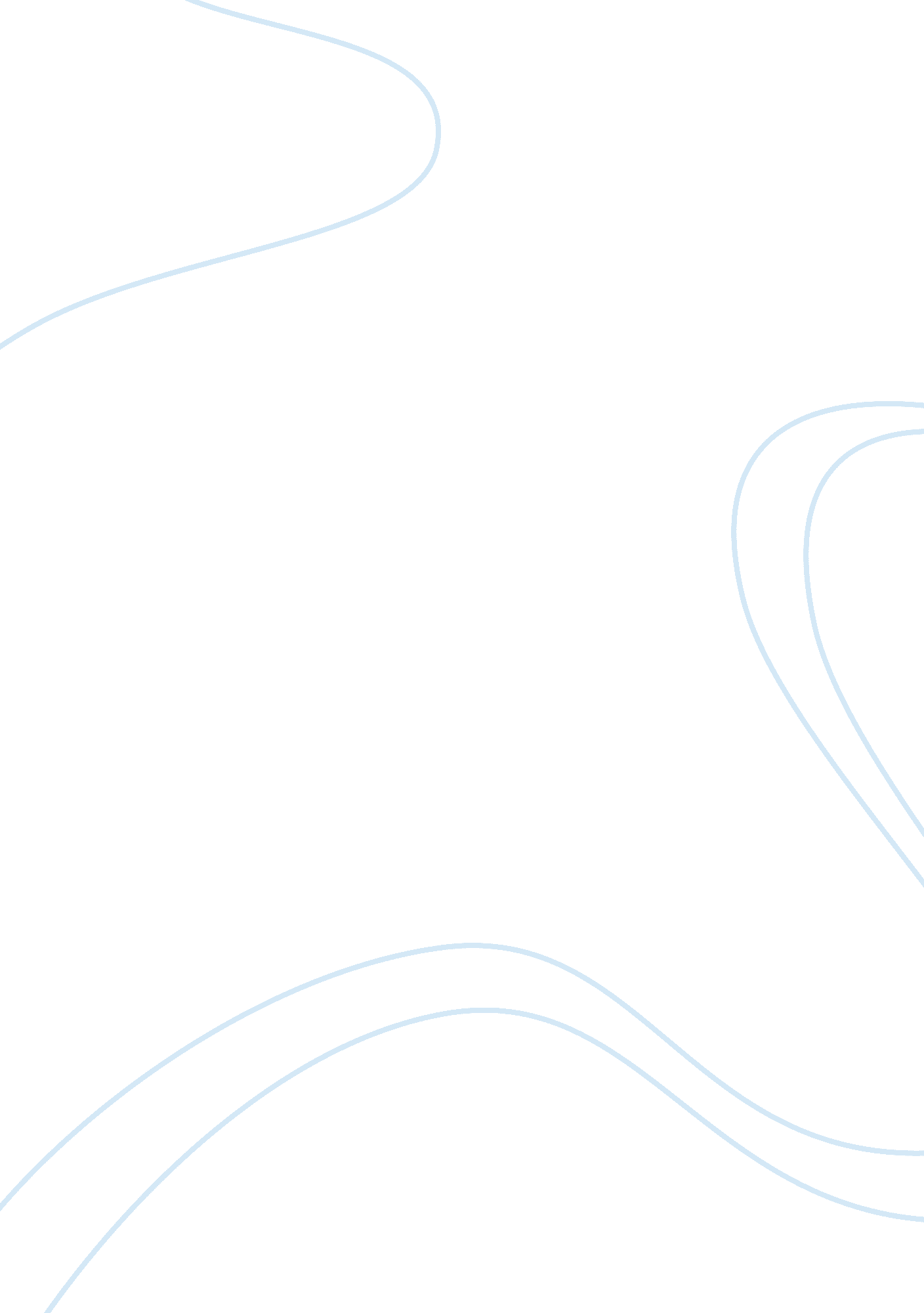 Participation 4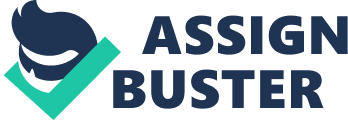 Participation 4 How do you develop a cause-and-effect essay? What is the purpose of such an essay? Cause-and-effect essay depicts association between a known effect and its cause. The introductory paragraph mentions about a clear and concise thesis statement that a particular effect is attributed to a specific cause. And the essay develops around the cause (or causes) giving the evidence of its association with effect through at least two well documented resources. Increasing money supply leads to inflation. Here, the effect is inflation due to the increased levels of money supply finding a cause in it and not a vice versa. As such cause-and-effect essays are complex for the association of multiple effects with a single cause and that is why careful analysis is needed deploying scientific methods and processes. The purpose of such essay is to establish causal relationships between the dependent and independent factors. Reference How to Write an Essay, online from http://www1. aucegypt. edu/academic/writers/ [Accessed on 7/1/2011] 